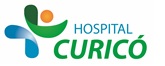 INFORMACIÓN PARA PACIENTES: “RITIDECTOMIA”El presente documento permite entregar información al paciente respecto a la cirugía específica  a realizar,  por lo que NO CONSTITUYE  EL CONSENTIMIENTO INFORMADO.El  CONSENTIMIENTO INFORMADO, debe ser  llenado en el formulario en  la página web: www.hospitalcurico.cl,  en el enlace: https://intranet.hospitalcurico.cl/projects/consentimientoObjetivos del procedimiento:El estiramiento facial o ritidectomía es un procedimiento quirúrgico para mejorar los signos visibles del envejecimiento de la cara y el cuello.Descripción del procedimiento:La técnica consiste que mediante anestesia local o general, se realiza una incisión que sigue el borde de implantación de la patilla y el borde anterior del pabellón auricular. Se diseca bajo la piel, exponiendo los tejidos profundos los cuales se tensan con suturas.  La piel de la cara y el cuello se readapta, seccionando lo que sobra. Se sutura y se deja un drenaje por 24 horas. El estiramiento facial puede realizarse aisladamente o en combinación con otros procedimientos como blefaroplastia, rinoplastia etc.Riesgos del procedimiento:Sangrado: Es posible que presente un episodio de sangrado durante o después de la cirugía. Si se produce en el postoperatorio, puede requerir una re-intervención o transfusión sanguínea. No debe tomar aspirina o antiinflamatorios 10 días antes de la cirugía. La hipertensión mal controlada puede ser causa de sangrado.Infección: La infección es muy rara después de la cirugía, en caso necesario puede requerir tratamiento con antibióticos.Cicatrización: Aunque se espera una buena cicatrización de la herida, pueden darse cicatrices anormales, pigmentadas o engrosadas que requieran tratamientos adicionalesLos fumadores tiene más riesgos de pérdida de piel y complicaciones de la cicatrización Lesión de estructuras profundas: Puede existir daños de nervios durante la cirugía que puede dejar una secuela temporal o permanente. Pueden presentar dolor crónico en algunos casos.Asimetría: La cara humana es normalmente asimétrica, puede haber pequeñas variaciones de simetría entre un lado y otroAnestesia: Tanto la anestesia local como general presentan riesgos. Existe la posibilidad de complicaciones, lesiones e incluso muerte, por cualquier forma de anestesia.Perdida de pelo: Puede ocurrir perdida de pelo en áreas de la cara donde se recorta y estira la piel sobrante. La ocurrencia no es predecible y generalmente se soluciona al cabo de unos meses.Alternativas al procedimiento propuesto:Las formas alternativas consisten en tratar con peeling químicos faciales o liposucciónConsecuencias de no aceptar el procedimiento:En caso de no aceptar el tratamiento no existe riesgo alguno.Mecanismo para solicitar más información:En caso de requerir más información o rechazar el procedimiento, deberá comunicarse con el cirujano tratante o Jefe de Servicio. Revocabilidad Se me señala, que hacer si cambio de idea tanto en aceptar o rechazar el procedimiento, cirugía o terapia propuesta.